
Иркутская область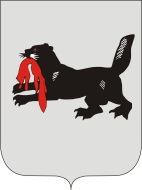 Иркутская городская № 4территориальная избирательная комиссия(Свердловский округ)г. ИркутскОб изменении фамилии члена участковой избирательной комиссии избирательного участка № 701В связи с изменением фамилии Ноготхоевой Ксении Петровны на основании свидетельства о заключении брака Иркутская городская № 4 территориальная избирательная комиссия (Свердловский округ)РЕШИЛА:1. Ноготхоеву Ксению Петровну, члена участковой избирательной комиссии избирательного участка № 701 с правом решающего голоса, считать Плюхиной Ксенией Петровной.2. Разместить настоящее решение на Интернет-сайте Иркутской городской № 4 территориальной избирательной комиссии (Свердловский округ).Р Е Ш Е Н И ЕР Е Ш Е Н И Е10 марта 2020 года№ 115/555Председатель комиссииА.И. ЖуковскийСекретарь комиссииЕ.Г. Деранжулина